Aland IslandsAland IslandsAland IslandsAland IslandsMay 2023May 2023May 2023May 2023SundayMondayTuesdayWednesdayThursdayFridaySaturday123456Labour Day7891011121314151617181920Ascension Day2122232425262728293031PentecostNOTES: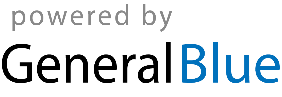 